Essential Maintenance: A52 between Barrowby and SaxondaleTraffic Management BulletinWe are carrying out essential maintenance work on the A52 from 26th February 2018 to late March 2018 we will start to resurface the carriageways.This work is part of a package of essential maintenance work on the A1, A52 and A46. For further information, please visit: http://roads.highways.gov.uk/programmes/a1-a52-a46-trunk-roads-programme/NOTE: Please note that all our planned road works are subject to change due to weather conditions or unforeseen circumstances. We apologise for any disruption; please plan ahead and allow extra time for your journey. For further information, please contact:Harold Shaw, Day time Public Liaison OfficerEmail: 		harold.shaw@tarmac.comMobile: 	07484 029694Mark Atherton, Night time Site SupervisorEmail: 		   mark.atherton2@tarmac.comMobile:		   07931 447892A52 Barrowby to Saxondale, Westbound & Eastbound Diversion Route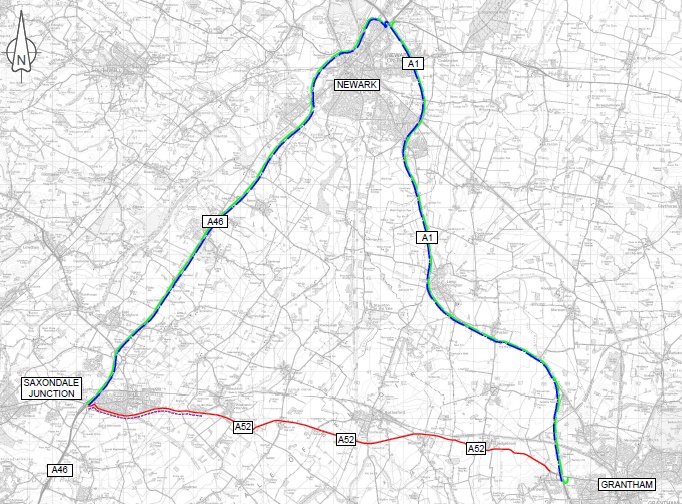 Key:               A52 WB & EB Carriageway/Slip Road Closure               A52 EB Traffic to be advised to Follow Strategic               diversion at Saxondale Junction.                A52 WB Traffic to be advised to Follow Strategic               diversion at A52/A1 SB Slip Road. 40mph Speed Restriction	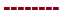 A1 / A52 Barrowby Junction, Westbound & Eastbound Diversion Route 23rd February to 26th February A52 Westbound & Eastbound & A1 Southbound Exit & Entry Slip Road Closed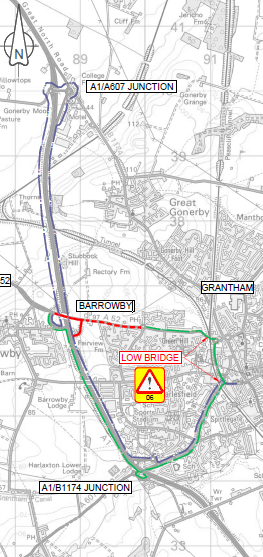 Key:               A52 WB & EB Carriageway/Slip Road Closure.               A52 WB Traffic to be advised to Follow  diversion at Barrowby Gate Roundabout.                A52 EB Traffic to be advised to Follow diversion at A1 NB Entry Slip Road.A1 / A52 Barrowby Junction, Westbound & Eastbound Diversion Route9th March and 10th March A52 Westbound & Eastbound closed between Barrowby & Sedgebrook, A1 Norththbound Exit & Entry Slip Road Closed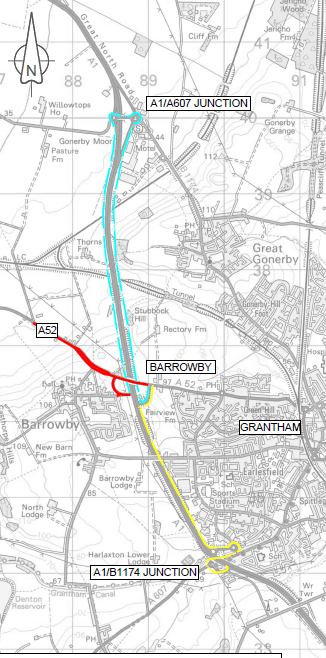 Key:               A52 WB & EB CARRAIGEWAY/SLIP ROAD CLOSURE.                 A52 TRAFFIC GOING A1 NB TO BE ADVISED TO FOLLOW STRATEGIC DIVERSION AT                       	     A52/A1 SB SLIP ROAD.               A1 NB TRAFFIC GOING A52 TO BE ADVISED TO FOLLOW STRATEGIC DIVERSION AT               A1/B1174 JUNCTION.DateClosureTimes8pm Friday 23rd February until 6am Monday 26th FebruaryA1 / A52 Barrowby JunctionA52 closed between A1 NB entry slip road and Barrowby Gate roundaboutA1 SB entry and exit slip road closedDiversion route on the reverseClosed 24 Hours a Day(Fri 20:00 to Mon 06:00)Monday 26th February toSaturday 3rd MarchA52 Westbound & Eastbound closed between Barrowby & SedgebrookAccess will be maintained to properties that can only be accessed  from the A52Diversion route on the reverseOvernight from8pm to 6amMonday 5th March toThursday 8th MarchA52 Westbound & Eastbound closed between Barrowby & SedgebrookAccess will be maintained to properties that can only be accessed  from the A52Diversion route on the reverseOvernight from8pm to 6amFriday 9th March and Saturday 10th MarchA52 Westbound & Eastbound closed between Barrowby & SedgebrookA1 NB slip road closedAccess will be maintained to properties that can only be accessed  from the A52Diversion route on the reverseOvernight from8pm to 8amMonday 12th March and Saturday 17th MarchA52 Westbound & Eastbound closed between Barrowby & SedgebrookAccess will be maintained to properties that can only be accessed  from the A52Diversion route on the reverseOvernight from8pm to 6am